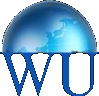 ProposalVer 1.1 Prospectus[Your name, date]Worldwide UniversityWorking titleKind of projectDegreeProject questionSignificanceBackgroundLiterature reviewProposed methodologyResources neededBibliographyStudent nameStudent numberCourse titleWorking titleThis title can change as your research progresses.  Keep it short and to the point. (15 words max)Anticipated lengthApproximately how long will the finished project be? Give your answer as a word total.Date submittedStudent signature